OZNAM O PRIJÍMACOM KONANÍ ŽIAKOV ZUŠ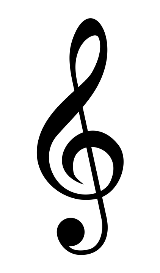 NA ŠKOLSKÝ ROK 2020/2021.Vážení rodičia, milí budúci žiaci ZUŠ!Podľa opatrenia Ministerstva školstva SR sa prijímacie skúšky do jednotlivých odborov základnej umeleckej školy v Tisovci (hudobného, výtvarného a tanečného) na školský rok 2020/21 budú môcť uskutočniť najskôr dva týždne po obnovení vyučovania na školách a to nasledovne: 	Od 4. mája 2020 do 26. júna 2020 sa uskutočnia administratívne prijímacie skúšky bez osobnej účasti žiakov a ich zákonných zástupcov nasledovne:formou vypísania prihlášky na štúdium umiestnenej na webovej stránke školy. K tomu je potrebné stiahnuť si prihlášku zo stránky školy www.zustisovec.edupage.org (na prepojenie je treba použiť kombináciu Ctrl+klick), v sekcii „O škole“, stĺpci „Prijímačky“ pod názvom „Prihláška tlačivo“, vyplniť všetky potrebné údaje a následne ju doručiť do poštovej schránky, ktorá je umiestnená pri hlavnom vchode Základnej školy Dr. V. Clementisa, vpravo, formou vyplnenia elektronickej prihlášky na štúdium, ktorá sa nachádza v tej istej sekcii a stĺpci pod názvom „Elektronická prihláška“. Rýchly prístup na vyplnenie elektronickej prihlášky je nasledovný: https://zustisovec.edupage.org/register/ (na prepojenie je treba použiť kombináciu Ctrl+klick).Vyplnené prihlášky je potrebné doručiť do 26. júna 2020.O termíne prijímacích skúšok budete informovaní v predstihu. O ďalších aktuálnych opatreniach a rozhodnutiach Vás budeme informovať priebežne.Ďakujeme Vám za Vašu priazeň aj v týchto ťažkých chvíľach a úprimne sa tešíme na spoločné stretnutie. Prajeme všetkým hlavne pevné zdravie, veľa trpezlivosti a chuti do umeleckého vzdelávania v novom, bezproblémovom školskom roku.Mgr. Milan Matucha, DiS. art.